Year 3 – Curriculum Overview 2020-2021 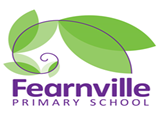 Year 3 – Curriculum Overview 2020-2021 Year 3 – Curriculum Overview 2020-2021 Year 3 – Curriculum Overview 2020-2021 Year 3 – Curriculum Overview 2020-2021 Year 3 – Curriculum Overview 2020-2021 Year 3 – Curriculum Overview 2020-2021 Year 3 – Curriculum Overview 2020-2021 Autumn 1Autumn 2Spring 1Spring 2Summer 1Summer 2Summer 2Theme – Hooks and Visits The Great DalesVisit the Yorkshire Dales – imagine you are a tourist – why would you visit here?Look at the images of rock formations.The Great DalesVisit the Yorkshire Dales – imagine you are a tourist – why would you visit here?Look at the images of rock formations.The Romans are Coming!Roman Day to include:Wearing costumes Eating as a RomanMaking swords and shieldsBecoming a Roman soldierDem bones!Make skeletons and use them for a puppet show.Learn the song ‘dem bones’Living EarthArt – use different medium to produce artwork – earthquakesDT – design and make a volcano using clayLiving EarthArt – use different medium to produce artwork – earthquakesDT – design and make a volcano using clayEnglish – Genres and TextsRecount my holiday- baseline assessmentCoronavirus a book for childrenNarrative – Sylvester’s Magic PebbleNational Poetry DayNon-chron report –Rocks/ Yorkshire DalesDiary of a stone age child – using Stone Age BoyNarrative – stone age boy/girl/familyDiary of a Roman Soldier  Narrative – FunnybonesPoetry – FunnybonesHistorical fiction – Escape from PompeiiInformation text about volcanoesPoetry on volcanoes and earthquakesHistorical fiction – Escape from PompeiiInformation text about volcanoesPoetry on volcanoes and earthquakesMathsWhite rose maths:Place ValueAddition and subtractionMultiplication and divisionPUMA assessmentsWhite rose maths:Place ValueAddition and subtractionMultiplication and divisionPUMA assessmentsWhite rose maths:Multiplication and divisionMoneyWhite rose maths:StatisticsFractionsTimeProperties of ShapeMass and CapacityWhite rose maths:StatisticsFractionsTimeProperties of ShapeMass and CapacityWhite rose maths:StatisticsFractionsTimeProperties of ShapeMass and CapacitySciencePlantsRocksForces and magnetsHumans including animalsLightFamous scientists who made historyArtSelf-portraits – observational drawingCave drawings using pastels and chalkSkeletonsEarthquake art using different techniques and mediumsEarthquake art using different techniques and mediumsD.T.Roman tile mosaics – patterns, techniquesDesign and make own skeleton habitats linked to Funnybones bookDesign, make and evaluate a model of a volcanoDesign, make and evaluate a model of a volcanoGeographyThe Great Dales:Tourism, human / physical landmarks, identify key features using geographical vocabularyWhere did the Romans come from?Using maps to locate continents / countries / journeys takenPhysical features – volcanoes and earthquakes – how they happen / why they happen / what causes themPhysical features – volcanoes and earthquakes – how they happen / why they happen / what causes themHistoryLife in Early Britain – Stone Age, Bronze Age, Iron Agetimeline, way of lifeRomans – life in Britain before the Romans, the impact of Romans on BritainComputingES9esafetyIL7Information literacyM12mediaCS11Computer scienceCS11Computer scienceDH6Data handlingDH6Data handlingSpanishAll about me topic (hobbies, sports, toys, school subjects – Y2 revision, emotions – Y1 revision, jobs, looking after myself including visiting the Doctor, spelling my name with the Spanish alphabet, dates and months for their birthday, daily routine)All about me topic (hobbies, sports, toys, school subjects – Y2 revision, emotions – Y1 revision, jobs, looking after myself including visiting the Doctor, spelling my name with the Spanish alphabet, dates and months for their birthday, daily routine)All about me topic (hobbies, sports, toys, school subjects – Y2 revision, emotions – Y1 revision, jobs, looking after myself including visiting the Doctor, spelling my name with the Spanish alphabet, dates and months for their birthday, daily routine)All about me topic (hobbies, sports, toys, school subjects – Y2 revision, emotions – Y1 revision, jobs, looking after myself including visiting the Doctor, spelling my name with the Spanish alphabet, dates and months for their birthday, daily routine)Story unit – repetitive question focus – bilingual book ‘peekaboo baby’ – Where is my?(body parts and members of the family – revision of Y1, asking questions revision Y2)Review of previous learning from Aut/SpringLast week Sum 2 Spanish festival focus: San FerminReview of previous learning from Aut/SpringLast week Sum 2 Spanish festival focus: San FerminPEGymnasticsDanceInvasion Games – hockeyDance run by Dance United Yorkshire, supported by Y3 adults  AthleticsAthleticsPSHEZones of regulationJigsawBeing Me in My WorldZones of regulationJigsawCelebrating DifferenceJigsawHealthy MeJigsawRelationshipsJigsawChanging MeJigsawChanging MeMusichttps://www.bbc.co.uk/bitesize/topics/zcbkcj6 all year - look at music terminology and skillshttps://classroom.thenational.academy/subjects-by-year/year-3/subjects/musicChristmas songsMusic linked to Stone Age dance (PE)Compose, learn and perform songs about the RomansLearning ‘dem bones’ song and danceREWhat do different people believe about God?What do different people believe about God?How do faith communities demonstrate what is sacred?How do believers use symbolism to show their beliefs?How do believers use symbolism to show their beliefs?How do believers use symbolism to show their beliefs?